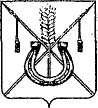 АДМИНИСТРАЦИЯ КОРЕНОВСКОГО ГОРОДСКОГО ПОСЕЛЕНИЯКОРЕНОВСКОГО РАЙОНАПОСТАНОВЛЕНИЕот 19.11.2018   		                                                  			  № 1472г. Кореновск О проекте решения Совета Кореновского городского поселения Кореновского района «Об установлении земельного налога»В соответствии с решением Совета Кореновского городского поселения Кореновского района от 22 апреля 2014 года № 426 «Об утверждении Положения «О порядке внесения проектов нормативных правовых актов в Совет Кореновского городского поселения», администрация Кореновского городского поселения Кореновского района п о с т а н о в л я е т:1. Согласиться с проектом решения Совета Кореновского городского поселения Кореновского района «Об установлении земельного налога». 2. Направить проект решения «Об установлении земельного налога» в Совет Кореновского городского поселения Кореновского района для рассмотрения в установленном порядке (прилагается).3. Назначить представителем главы Кореновского городского поселения Кореновского района при обсуждении данного проекта решения в Совете Кореновского городского поселения начальника финансово-экономического отдела администрации Кореновского городского поселения Ю.А. Киричко.4. Общему отделу администрации Кореновского городского поселения Кореновского района (Питиримова) обеспечить размещение настоящего постановления на официальном сайте администрации Кореновского городского поселения Кореновского района в информационно-телекоммуникационной сети «Интернет».5. Постановление вступает в силу со дня его подписания.ГлаваКореновского городского поселенияКореновского района						                         Е.Н. ПергунПРОЕКТ РЕШЕНИЯСовета Кореновского городского поселения Кореновского районаот ____________   					                                       № ___г. КореновскОб установлении земельного налогаВ соответствии с главой 31 Налогового кодекса Российской Федерации, Федеральным законом от 6 октября 2003 года № 131-ФЗ «Об общих принципах организации местного самоуправления в Российской Федерации» и Уставом Кореновского городского поселения Кореновского района, Совет Кореновского городского поселения Кореновского района р е ш и л:1. Установить на территории Кореновского городского поселения Кореновского района земельный налог, определив налоговые ставки в следующих размерах:2. Утвердить ставку земельного налога в размере 0,2 процента в отношении земельных участков, установленной подпунктами 1.1., 2.2.,2.3.,2.4.,2.5.,2.6. пункта 1 решения, для категории налогоплательщиков, имеющих звание «Ветеран труда».3. Налогоплательщиками - организациями налог уплачивается по истечении налогового периода не позднее 15 февраля года, следующего за истекшим налоговым периодом.4. Авансовые платежи по налогу уплачиваются налогоплательщиками - организациями не позднее 10 апреля, 10 июля, 10 октября налогового периода в размере одной четвертой налоговой ставки процентной доли кадастровой стоимости земельного участка по состоянию на 1 января года, являющегося налоговым периодом.5. Установить, что дополнительно к льготам, установленным Налоговым кодексом Российской Федерации на территории Кореновского городского поселения Кореновского района, освобождаются от уплаты земельного налога:5.1. Муниципальные учреждения Кореновского городского поселения Кореновского района, финансируемые из средств местного бюджета в отношении земельных участков, используемых для осуществления уставной деятельности;5.2. Органы местного самоуправления муниципального образования Кореновский район, Кореновского городского поселения Кореновского района в отношении земельных участков, используемых ими для непосредственного выполнения возложенных на них функций;5.3. Участники и инвалиды Великой Отечественной войны;5.4. Граждане, которым присвоено звание «Почетный гражданин города Кореновска»;5.5. Бывшие несовершеннолетние узники концлагерей, гетто и других мест принудительного содержания, созданных фашистами и их союзниками в период второй мировой войны». Реализация мер социальной поддержки лиц, указанных в данном абзаце, осуществляются при предъявлении ими удостоверения единого образца, выданного до 1 июля 2013 года, или удостоверения, выданного после 1 июля 2013 года в порядке, установленном уполномоченным Правительством Российской Федерации федеральным органом исполнительной власти»;5.6. Вдовы (вдовцы) Героев Советского Союза, Героев Российской Федерации и полных кавалеров ордена Славы. 6. Налогоплательщики-организации, имеющие право на налоговые льготы и уменьшение налогооблагаемой базы, представляют документы, подтверждающие право на налоговые льготы, один раз в год вместе с налоговой декларацией. Документы, подтверждающие право на уменьшение налогооблагаемой базы, а также право на налоговые льготы в соответствии с настоящим решением налогоплательщиками - организациями предоставляются в налоговые органы по месту нахождения земельных участков.7. Льготы налогоплательщикам - физическим лицам предоставляются на основании заявления в порядке, установленном пунктом 10 статьи 396 Налогового кодекса Российской Федерации.8. Признать утратившими силу:- решение Совета Кореновского городского поселения Кореновского района от 29 марта 2017 года № 280 «Об установлении земельного налога»;- решение Совета Кореновского городского поселения Кореновского района от 27 сентября 2017 года № 333 «О внесении изменений в решение Совета Кореновского городского поселения Кореновского района от 29 марта 2017 года № 280 «Об утверждении земельного налога»;- решение Совета Кореновского городского поселения Кореновского района от 22 ноября 2017 года № 355 «О внесении изменений в решение Совета Кореновского городского поселения Кореновского района от 29 марта                           2017 года № 280 «Об утверждении земельного налога»;- решение Совета Кореновского городского поселения Кореновского района от 28 марта 2017 года № 393 «О внесении изменений в решение Совета Кореновского городского поселения Кореновского района от 29 марта                            2017 года № 280 «Об утверждении земельного налога»;- решение Совета Кореновского городского поселения Кореновского района от 22 августа 2018 года № 433 «О внесении изменений в решение Совета Кореновского городского поселения Кореновского района от 29 марта                           2017 года № 280 «Об утверждении земельного налога».9. Настоящее решение подлежит официальному опубликованию и размещению на официальном сайте администрации Кореновского городского поселения Кореновского района в информационно-телекоммуникационной сети «Интернет». 10. Настоящее решение довести до сведения Межрайонной инспекции Федеральной налоговой службы России № 14 по Краснодарскому краю11. Настоящее решение вступает в силу не ранее чем по истечении одного месяца со дня его официального опубликования и не ранее 1 января 2019 года.ПРИЛОЖЕНИЕк постановлению	администрацииКореновского городского поселенияКореновского районаот 19.11.2018 № 1472№ п/пКатегория земельВид разрешенного использования земельных участковСтавка земельного налога, %1.Земли сельскохозяйственного назначения:1.1.Земельные участки для ведения личного подсобного хозяйства, садоводства, животноводства, огородничества, а также дачного хозяйства0,272.Земли населенных пунктов:2.1.Земельные участки в составе зон сельскохозяйственного использования в населенных пунктах и используемые для сельскохозяйственного производства0,32.2.Земельные участки, занятые индивидуальными жилыми домами, а также приобретенные (предоставленные) для индивидуального жилищного строительства0,272.3.Земельные участки, занятые объектами инженерной инфраструктуры жилищно-коммунального комплекса (за исключением доли в праве на земельный участок, не относящийся к жилищному фонду и к объектам инженерной инфраструктуры жилищно-коммунального комплекса)0,272.4.Земельные участки, приобретенные (предоставленные) для личного подсобного хозяйства, садоводства, огородничества или животноводства, а также дачного хозяйства0,272.5.Земельные участки, ограниченные в обороте в соответствии с законодательством Российской Федерации, предоставленные для обеспечения обороны, безопасности и таможенных нужд0,272.6.Земельные участки, занятые жилищным фондом, а также приобретенные (предоставленные) для жилищного строительства за исключением земельных участков, указанных в подпункте 2.2, а также входящих в состав имущества многоквартирного жилого дома0,272.7.Земельные участки, предназначенные для размещения домов малоэтажной застройки, в том числе индивидуальной жилой застройки и частично используемых для целей, связанных с осуществлением предпринимательской деятельности0,33.Земли промышленности, энергетики, транспорта, связи, радиовещания, телевидения, информатики, земли для обеспечения космической деятельности, земли обороны, безопасности и земли иного специального назначенияЗемельные участки, ограниченные в обороте в соответствии с законодательством Российской Федерации, предоставленные для обеспечения обороны, безопасности и таможенных нужд0,274.Прочие земли1,5Глава Кореновского городского поселения Кореновского района                                        Е.Н. ПергунПредседатель Совета Кореновского городского поселения Кореновского района                                     Е.Д. Деляниди